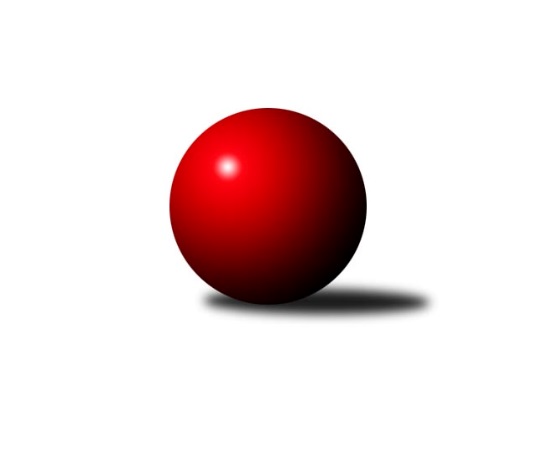 Č.2Ročník 2017/2018	27.4.2024 Bundesliga Opava 2017/2018Statistika 2. kolaTabulka družstev:		družstvo	záp	výh	rem	proh	skore	sety	průměr	body	plné	dorážka	chyby	1.	Mustangové	2	2	0	0	22 : 2 	(0.0 : 0.0)	1300	4	1300	0	0	2.	bufet Pája	1	1	0	0	10 : 2 	(0.0 : 0.0)	1233	2	1233	0	0	3.	100 fčel	2	1	0	1	16 : 8 	(0.0 : 0.0)	1075	2	1075	0	0	4.	Isotra	1	1	0	0	8 : 4 	(0.0 : 0.0)	1246	2	1246	0	0	5.	Orel Stěbořice	2	1	0	1	14 : 10 	(0.0 : 0.0)	1159	2	1159	0	0	6.	Zrapos	2	1	0	1	8 : 16 	(0.0 : 0.0)	1040	2	1040	0	0	7.	Pauta	2	0	0	2	4 : 20 	(0.0 : 0.0)	1020	0	1020	0	0	8.	Sako	2	0	0	2	2 : 22 	(0.0 : 0.0)	978	0	978	0	0Tabulka doma:		družstvo	záp	výh	rem	proh	skore	sety	průměr	body	maximum	minimum	1.	Orel Stěbořice	1	1	0	0	12 : 0 	(0.0 : 0.0)	1146	2	1146	1146	2.	Mustangové	1	1	0	0	10 : 2 	(0.0 : 0.0)	1257	2	1257	1257	3.	bufet Pája	1	1	0	0	10 : 2 	(0.0 : 0.0)	1233	2	1233	1233	4.	Isotra	1	1	0	0	8 : 4 	(0.0 : 0.0)	1246	2	1246	1246	5.	Zrapos	1	1	0	0	8 : 4 	(0.0 : 0.0)	1053	2	1053	1053	6.	100 fčel	0	0	0	0	0 : 0 	(0.0 : 0.0)	0	0	0	0	7.	Sako	1	0	0	1	0 : 12 	(0.0 : 0.0)	980	0	980	980	8.	Pauta	1	0	0	1	0 : 12 	(0.0 : 0.0)	973	0	973	973Tabulka venku:		družstvo	záp	výh	rem	proh	skore	sety	průměr	body	maximum	minimum	1.	Mustangové	1	1	0	0	12 : 0 	(0.0 : 0.0)	1343	2	1343	1343	2.	100 fčel	2	1	0	1	16 : 8 	(0.0 : 0.0)	1075	2	1153	997	3.	bufet Pája	0	0	0	0	0 : 0 	(0.0 : 0.0)	0	0	0	0	4.	Isotra	0	0	0	0	0 : 0 	(0.0 : 0.0)	0	0	0	0	5.	Pauta	1	0	0	1	4 : 8 	(0.0 : 0.0)	1067	0	1067	1067	6.	Orel Stěbořice	1	0	0	1	2 : 10 	(0.0 : 0.0)	1172	0	1172	1172	7.	Sako	1	0	0	1	2 : 10 	(0.0 : 0.0)	975	0	975	975	8.	Zrapos	1	0	0	1	0 : 12 	(0.0 : 0.0)	1026	0	1026	1026Tabulka podzimní části:		družstvo	záp	výh	rem	proh	skore	sety	průměr	body	doma	venku	1.	Mustangové	2	2	0	0	22 : 2 	(0.0 : 0.0)	1300	4 	1 	0 	0 	1 	0 	0	2.	bufet Pája	1	1	0	0	10 : 2 	(0.0 : 0.0)	1233	2 	1 	0 	0 	0 	0 	0	3.	100 fčel	2	1	0	1	16 : 8 	(0.0 : 0.0)	1075	2 	0 	0 	0 	1 	0 	1	4.	Isotra	1	1	0	0	8 : 4 	(0.0 : 0.0)	1246	2 	1 	0 	0 	0 	0 	0	5.	Orel Stěbořice	2	1	0	1	14 : 10 	(0.0 : 0.0)	1159	2 	1 	0 	0 	0 	0 	1	6.	Zrapos	2	1	0	1	8 : 16 	(0.0 : 0.0)	1040	2 	1 	0 	0 	0 	0 	1	7.	Pauta	2	0	0	2	4 : 20 	(0.0 : 0.0)	1020	0 	0 	0 	1 	0 	0 	1	8.	Sako	2	0	0	2	2 : 22 	(0.0 : 0.0)	978	0 	0 	0 	1 	0 	0 	1Tabulka jarní části:		družstvo	záp	výh	rem	proh	skore	sety	průměr	body	doma	venku	1.	Mustangové	0	0	0	0	0 : 0 	(0.0 : 0.0)	0	0 	0 	0 	0 	0 	0 	0 	2.	Isotra	0	0	0	0	0 : 0 	(0.0 : 0.0)	0	0 	0 	0 	0 	0 	0 	0 	3.	100 fčel	0	0	0	0	0 : 0 	(0.0 : 0.0)	0	0 	0 	0 	0 	0 	0 	0 	4.	Zrapos	0	0	0	0	0 : 0 	(0.0 : 0.0)	0	0 	0 	0 	0 	0 	0 	0 	5.	Pauta	0	0	0	0	0 : 0 	(0.0 : 0.0)	0	0 	0 	0 	0 	0 	0 	0 	6.	Orel Stěbořice	0	0	0	0	0 : 0 	(0.0 : 0.0)	0	0 	0 	0 	0 	0 	0 	0 	7.	Sako	0	0	0	0	0 : 0 	(0.0 : 0.0)	0	0 	0 	0 	0 	0 	0 	0 	8.	bufet Pája	0	0	0	0	0 : 0 	(0.0 : 0.0)	0	0 	0 	0 	0 	0 	0 	0 Zisk bodů pro družstvo:		jméno hráče	družstvo	body	zápasy	v %	dílčí body	sety	v %	1.	Patrik Martinek 	Orel Stěbořice  	4	/	2	(100%)		/		(%)	2.	Markéta Poloková 	100 fčel  	4	/	2	(100%)		/		(%)	3.	Břetislav Mrkvica 	Mustangové  	4	/	2	(100%)		/		(%)	4.	Tomáš Polok 	100 fčel  	4	/	2	(100%)		/		(%)	5.	Svatopluk Kříž 	Mustangové  	2	/	1	(100%)		/		(%)	6.	Jaroslav Graca 	Orel Stěbořice  	2	/	1	(100%)		/		(%)	7.	Magda Predmeská 	Zrapos  	2	/	1	(100%)		/		(%)	8.	Jiří Staněk 	Isotra  	2	/	1	(100%)		/		(%)	9.	Beáta Škrobánková 	100 fčel  	2	/	1	(100%)		/		(%)	10.	Karel Kuchař 	Mustangové  	2	/	1	(100%)		/		(%)	11.	Pavel Budík 	Pauta  	2	/	1	(100%)		/		(%)	12.	Zdeněk Chlopčík 	Mustangové  	2	/	1	(100%)		/		(%)	13.	Michal Blažek 	100 fčel  	2	/	1	(100%)		/		(%)	14.	Markéta Kmentová 	Isotra  	2	/	1	(100%)		/		(%)	15.	Petr Číž 	Mustangové  	2	/	1	(100%)		/		(%)	16.	Tomáš Valíček 	bufet Pája  	2	/	1	(100%)		/		(%)	17.	Jan Láznička 	Orel Stěbořice  	2	/	1	(100%)		/		(%)	18.	Lenka Markusová 	bufet Pája  	2	/	1	(100%)		/		(%)	19.	Jiří Číž 	Mustangové  	2	/	1	(100%)		/		(%)	20.	Pavel Martinec 	Mustangové  	2	/	1	(100%)		/		(%)	21.	Michal Markus 	bufet Pája  	2	/	1	(100%)		/		(%)	22.	Erich Stavař 	Isotra  	2	/	1	(100%)		/		(%)	23.	Josef Matušek 	bufet Pája  	2	/	1	(100%)		/		(%)	24.	Rudolf Tvrdoň 	Mustangové  	2	/	2	(50%)		/		(%)	25.	Jindřich Hanel 	Orel Stěbořice  	2	/	2	(50%)		/		(%)	26.	Roman Glettnik 	100 fčel  	2	/	2	(50%)		/		(%)	27.	Patrik Predmeský 	Zrapos  	2	/	2	(50%)		/		(%)	28.	Jan Štencel 	Orel Stěbořice  	2	/	2	(50%)		/		(%)	29.	Mirek Toman 	Pauta  	2	/	2	(50%)		/		(%)	30.	Zuzana Siberová 	Zrapos  	2	/	2	(50%)		/		(%)	31.	Jan Salich 	Sako  	2	/	2	(50%)		/		(%)	32.	Vilém Marker 	Sako  	0	/	1	(0%)		/		(%)	33.	Jiří Breksa 	Pauta  	0	/	1	(0%)		/		(%)	34.	Šárka Bainová 	Sako  	0	/	1	(0%)		/		(%)	35.	Bára Mocková 	Pauta  	0	/	1	(0%)		/		(%)	36.	Antonín Žídek 	100 fčel  	0	/	1	(0%)		/		(%)	37.	Jindřiška Kadlecová 	Isotra  	0	/	1	(0%)		/		(%)	38.	Diana Honischová 	Zrapos  	0	/	1	(0%)		/		(%)	39.	Lenka Nevřelová 	Pauta  	0	/	1	(0%)		/		(%)	40.	Pavel Vašek 	Isotra  	0	/	1	(0%)		/		(%)	41.	Petr Moravec 	Orel Stěbořice  	0	/	1	(0%)		/		(%)	42.	Petr Salich 	Sako  	0	/	1	(0%)		/		(%)	43.	Petr Berger 	Orel Stěbořice  	0	/	1	(0%)		/		(%)	44.	Lukáš Hrin 	Sako  	0	/	1	(0%)		/		(%)	45.	Milan Franer 	bufet Pája  	0	/	1	(0%)		/		(%)	46.	Tomáš Bartošík 	100 fčel  	0	/	1	(0%)		/		(%)	47.	Petr Platzek 	Pauta  	0	/	1	(0%)		/		(%)	48.	Paní Kociánová 	Pauta  	0	/	1	(0%)		/		(%)	49.	Petr Wirkotch 	Zrapos  	0	/	2	(0%)		/		(%)	50.	Marie Holešová 	Pauta  	0	/	2	(0%)		/		(%)	51.	Petr Mrkvička 	Zrapos  	0	/	2	(0%)		/		(%)	52.	David Hrin 	Sako  	0	/	2	(0%)		/		(%)	53.	Lídka Rychlá 	Sako  	0	/	2	(0%)		/		(%)Průměry na kuželnách:		kuželna	průměr	plné	dorážka	chyby	výkon na hráče	1.	HB, 1-4	1130	1130	0	0.0	(226.1)Nejlepší výkony na kuželnách:HB, 1-4Mustangové 	1343	2. kolo	Jiří Staněk 	Isotra 	317	1. koloMustangové 	1257	1. kolo	Aleš Staněk 	Isotra 	296	2. koloIsotra 	1246	1. kolo	Břetislav Mrkvica 	Mustangové 	291	2. koloIsotra 	1237	2. kolo	Michal Blažek 	100 fčel 	289	2. kolobufet Pája 	1233	1. kolo	Svatopluk Kříž 	Mustangové 	288	2. kolobufet Pája 	1230	2. kolo	Pavel Martinec 	Mustangové 	274	2. koloOrel Stěbořice 	1172	1. kolo	Michal Markus 	bufet Pája 	273	1. kolo100 fčel 	1153	2. kolo	Josef Hendrych 	Isotra 	267	2. koloOrel Stěbořice 	1146	2. kolo	Jan Salich 	Sako 	266	1. koloPauta 	1067	1. kolo	Petr Číž 	Mustangové 	266	1. koloČetnost výsledků:	8 : 4	2x	4 : 8	1x	12 : 0	1x	10 : 2	2x	0 : 12	2x